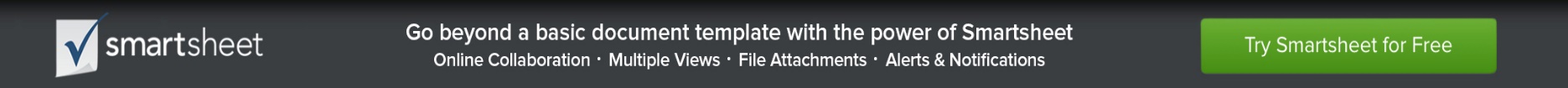 EINFACHE KANBAN-KARTEARTIKEL-NR.ARTIKELBILDARTIKELBILD ARTIKEL-NR.ARTIKELBILDARTIKELBILD100001FOTO EINFÜGENFOTO EINFÜGEN100002FOTO EINFÜGENFOTO EINFÜGENARTIKELBESCHREIBUNGFOTO EINFÜGENFOTO EINFÜGENARTIKELBESCHREIBUNGFOTO EINFÜGENFOTO EINFÜGENFOTO EINFÜGENFOTO EINFÜGENFOTO EINFÜGENFOTO EINFÜGENPRODUKTLINIEPRODUKTLINIEPRODUKTLINIEPRODUKTLINIEPRODUKTLINIEPRODUKTLINIEARBEITSPLATZ NR.LINE SIDE RACK NR.LINE SIDE LOAD MENGEARBEITSPLATZ NR.LINE SIDE RACK NR.LINE SIDE LOAD MENGEAUFFÜLLEN TRIGGER MENGEAUFFÜLLEN VOM STANDORTNACHSCHUBMENGEAUFFÜLLEN TRIGGER MENGEAUFFÜLLEN VOM STANDORTNACHSCHUBMENGE100001100001100001100002100002100002 ARTIKEL-NR.ARTIKELBILDARTIKELBILD ARTIKEL-NR.ARTIKELBILDARTIKELBILD100003FOTO EINFÜGENFOTO EINFÜGEN100004FOTO EINFÜGENFOTO EINFÜGENARTIKELBESCHREIBUNGFOTO EINFÜGENFOTO EINFÜGENARTIKELBESCHREIBUNGFOTO EINFÜGENFOTO EINFÜGENFOTO EINFÜGENFOTO EINFÜGENFOTO EINFÜGENFOTO EINFÜGENPRODUKTLINIEPRODUKTLINIEPRODUKTLINIEPRODUKTLINIEPRODUKTLINIEPRODUKTLINIEARBEITSPLATZ NR.LINE SIDE RACK NR.LINE SIDE LOAD MENGEARBEITSPLATZ NR.LINE SIDE RACK NR.LINE SIDE LOAD MENGEAUFFÜLLEN TRIGGER MENGEAUFFÜLLEN VOM STANDORTNACHSCHUBMENGEAUFFÜLLEN TRIGGER MENGEAUFFÜLLEN VOM STANDORTNACHSCHUBMENGE100003100003100003100004100004100004